Equal Match Cards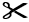 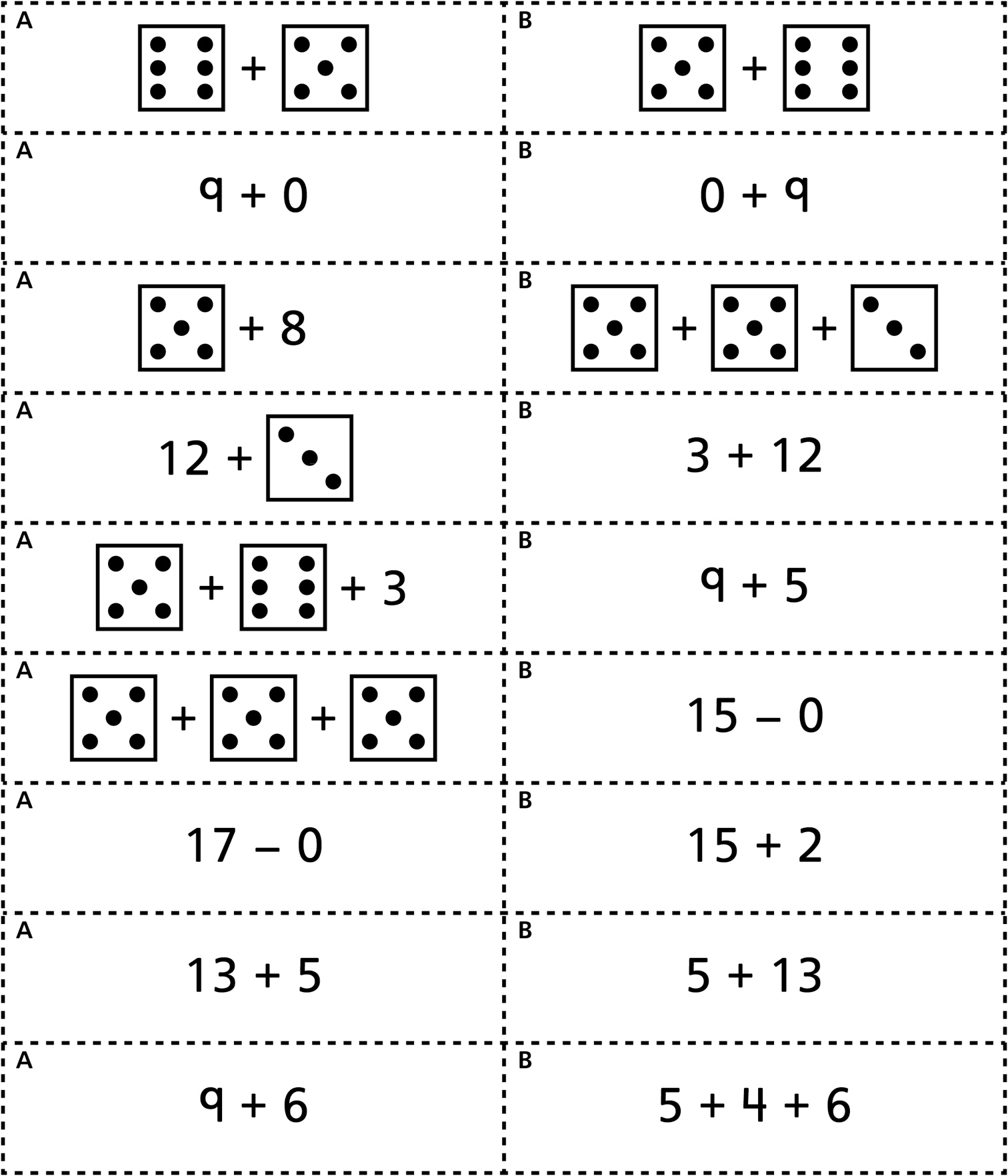 Equal Match Cards 
(for Accommodations)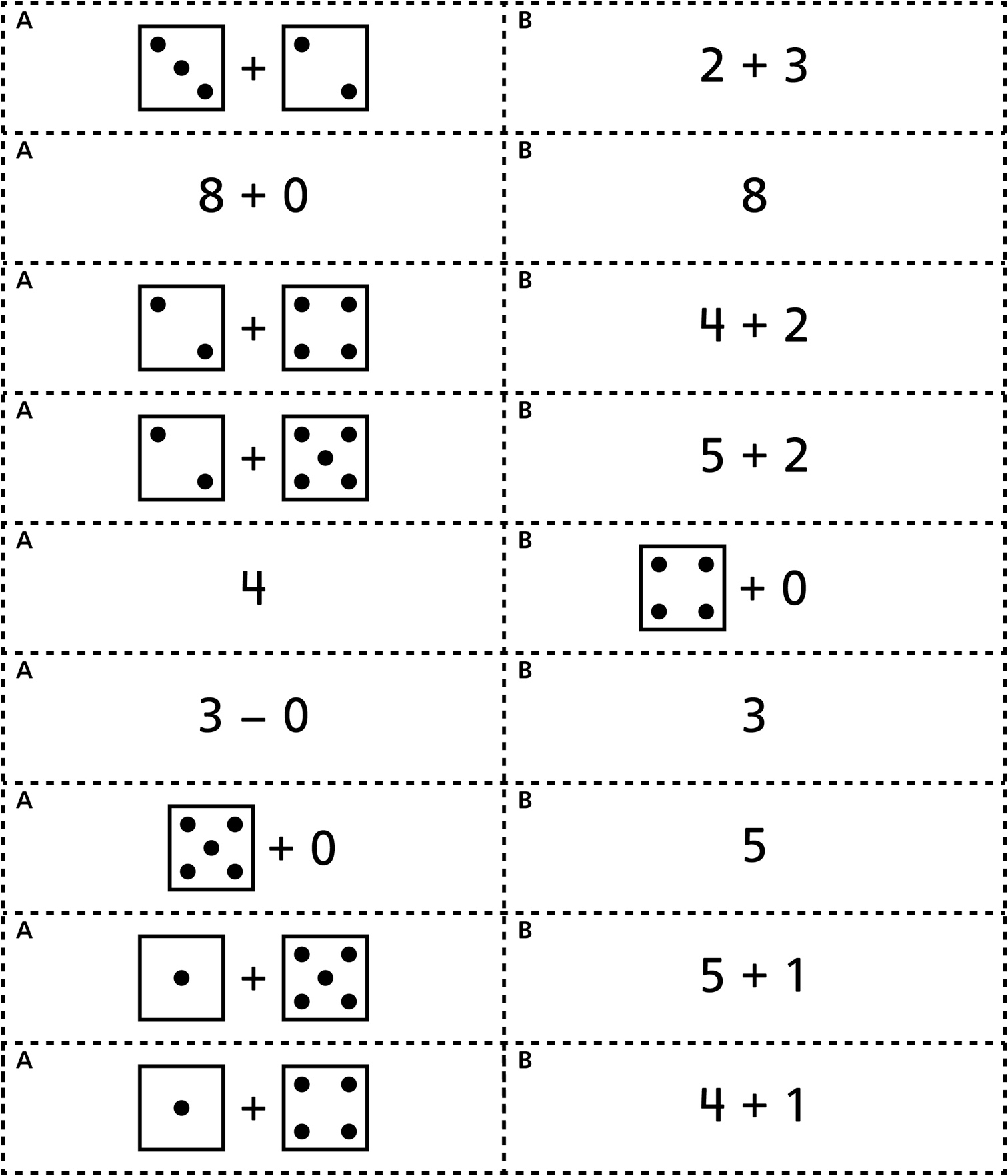 